The Foundation will only provide grants to improve the quality of life of a person with Smith-Magenis Syndrome.Please note only fully completed application forms will be accepted. Supporting documents should not be included.Applicant detailsReasons for applying and summary of needPlease describe why you are seeking a grant, the person’s circumstances and needs.Please identify each item and the actual cost of what you are seeking to purchase. An example is shown in the box below:Please deal other sources of funding you have applied to:The information I have given is accurate to the best of my knowledge and I confirm my application for a grant.Statement in support of the grant application from sponsor / referral agencyComplete the applicationThank you for completing this application form. Please send it by post or email to the address below. Please only enclose this application form and no other supporting documentation. Only fully completed application forms will be considered. If we require any further information to help us reach a decision then we will contact you to request it.Smith-Magenis Syndrome (SMS) Foundation UK12 Bankton BraeLivingstonWest LothianEH54 9LAinfo@smith-magenis.co.ukGrant applications are reviewed quarterly although we will endeavour to consider the request at the earliest opportunity. The Foundation has limited finances that will be taken into consideration in the decision to award a grant or not. The grant awarded may be for an amount different to that requested. The decision of the Trustees in this matter is final.Where approved, grant cheques will be made payable to the applicant and sent to the address given at the start of the form.Please email us with any queries, or contact us by leaving a message at our answering service on 0300 101 0034.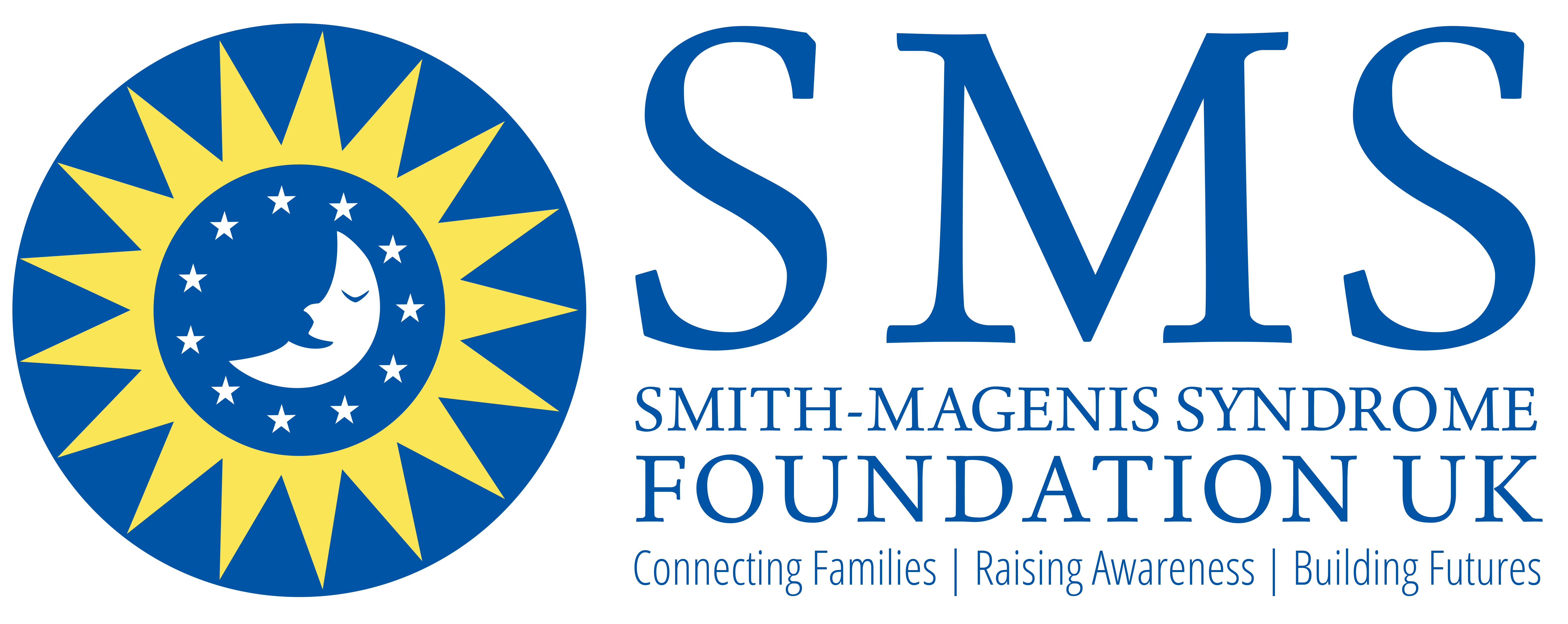 Small Grants Application Form(Maximum £500)Ref No:Small Grants Application Form(Maximum £500)Decision:Small Grants Application Form(Maximum £500)Date:Charity No: 1072573/SC044841 & CIO 1186647ConfidentialDate:Name of applicant (self, parent or carer):Name of applicant (self, parent or carer):AddressTel No:Mobile:Email:SMS Foundation Member:SMS Foundation Member:Yes / NoName of Person with SMS:Date of Birth:Relationship to Applicant:Year Diagnosed:ItemsQuantityCost (£)SupplierSupplierTotal Cost (£):Total Cost (£):Grant Requested (£):Grant Funder / Other SourceDate AppliedRequest (£)Outcome or date of decision, if knownSignature of Applicant:Date:Name of Supporter:Name of Supporter:Position / Profession:Position / Profession:AddressRelationship to Applicant:Relationship to Applicant:Tel No:Mobile:Email:Signature of Supporter:Date: